МУНИЦИПАЛЬНОЕ БЮДЖЕТНОЕ ДОШКОЛЬНОЕ ОБЩЕОБРАЗОВАТЕЛЬНОЕ УЧРЕЖДЕНИЕ «Ужурский детский сад № 1»Проект «Мои любимые игрушки»(вторая младшая группа)Воспитатель: Юталова Елена АнатольевнаУжур, 2016Цель: развитие наглядно-действенного мышления, создание условий для поиска способов решения практических задач при помощи игрушек.Задачи: вызвать у детей эмоционально-положительное отношение к игрушкам, создавать радостные эмоции при перечитывании любимых литературных произведений посредством сюжетных игр побуждать ребенка, повторять за воспитателем слова и фразы знакомых стихотворений. Развивать мелкую моторику. Воспитывать у детей интерес к жизни и деятельности сверстников и взрослых. Способствовать формированию у родителей потребности в частом общении с детьми.Срок реализации: 2 месяца.Тип: познавательный.Актуальность: В жизни каждого человека – взрослого и маленького – всегда есть любимые предметы, игрушки. Для детей младшего возраста любимыми чаще всего становятся мягкие, теплые, игрушки – животные. А настоящая красивая книга – это замечательная находка для воспитания, обучения и развития детей. 	Поэтому в группе возникла идея создания и разработки «библиотеки талантливых книг», игрушек, рисунков. Важно, что родители являются партнерами, помощниками. Стратегия реализации проектаРезультативность:Ребенок ценит игрушки и ухаживает за ними, проявляет к ним эмоционально положительное отношение; умеет пользоваться различными средствами изобразительного искусства, создавая игрушки и книжки-малышки, знает много новых игр и с удовольствием в них играет.Информационное обеспечение: Барто А. Л. «Стихи детям» - Премьера, 1998.-240 с. Гербова В.В. «Книга для чтения в детском саду и дома 2-4 года: пособие для воспитателей детского сада и родителей». – М.: Оникс, 2006.- 272 с.Ермакова С.О.  «Пальчиковые игры для детей от года до трех лет». –М.: РИПОЛ классик, 2008.-256 с.Ларечина Е.В. Развитие эмоциональных отношений матери и ребенка . – СПб.: РЕЧЬ, 2004г. – 160 с.Приложение 1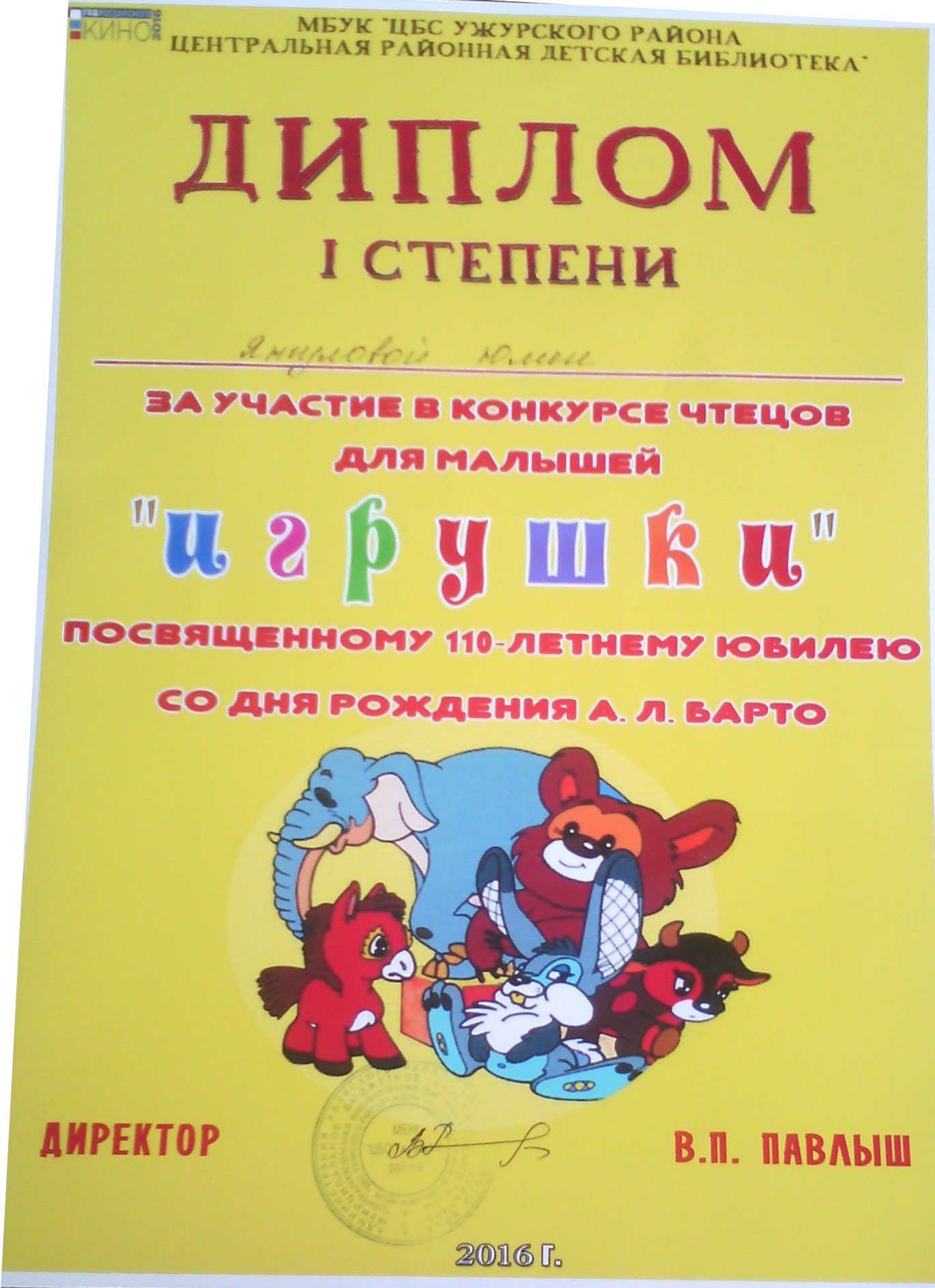 Угощения для мишки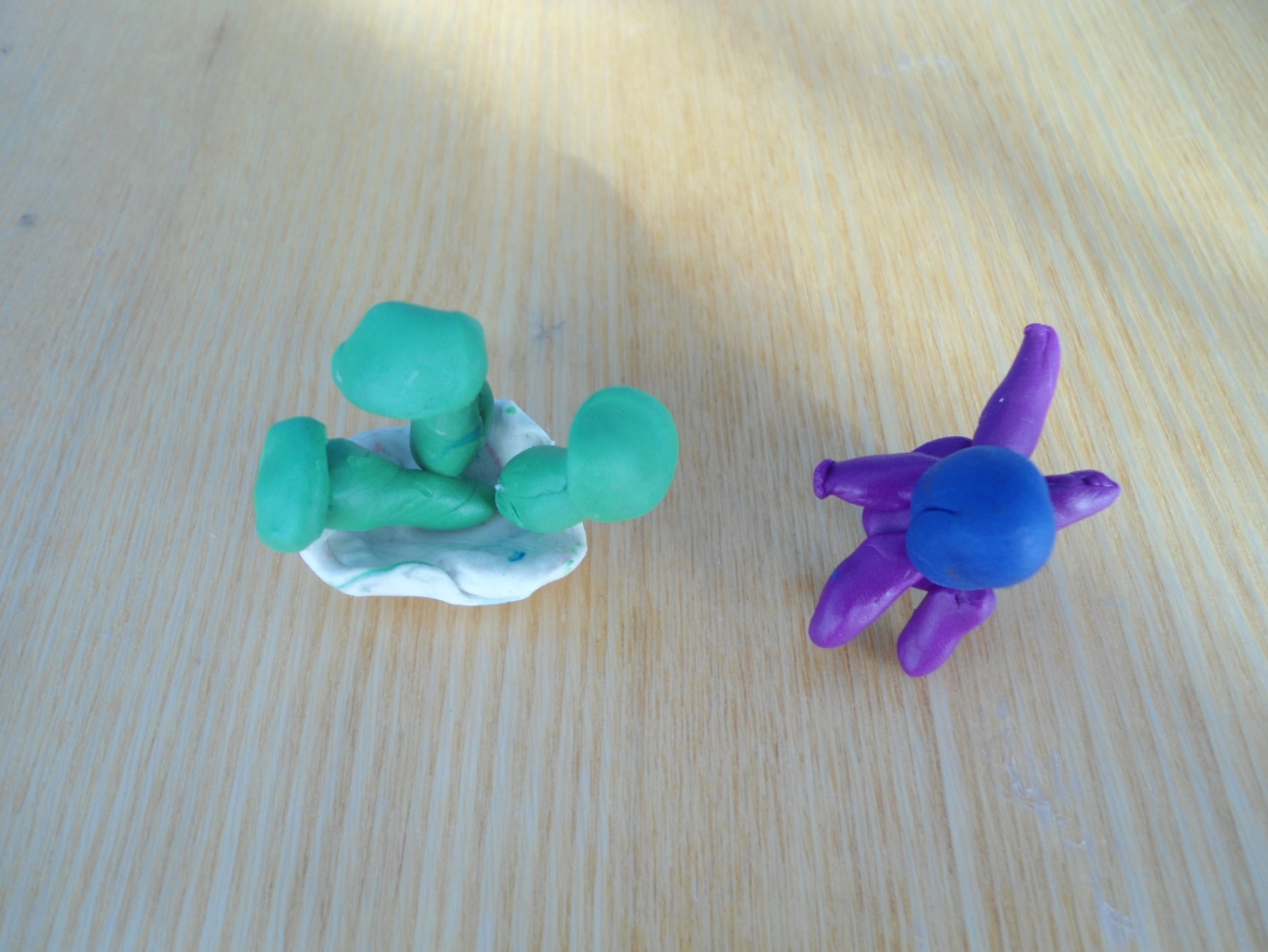 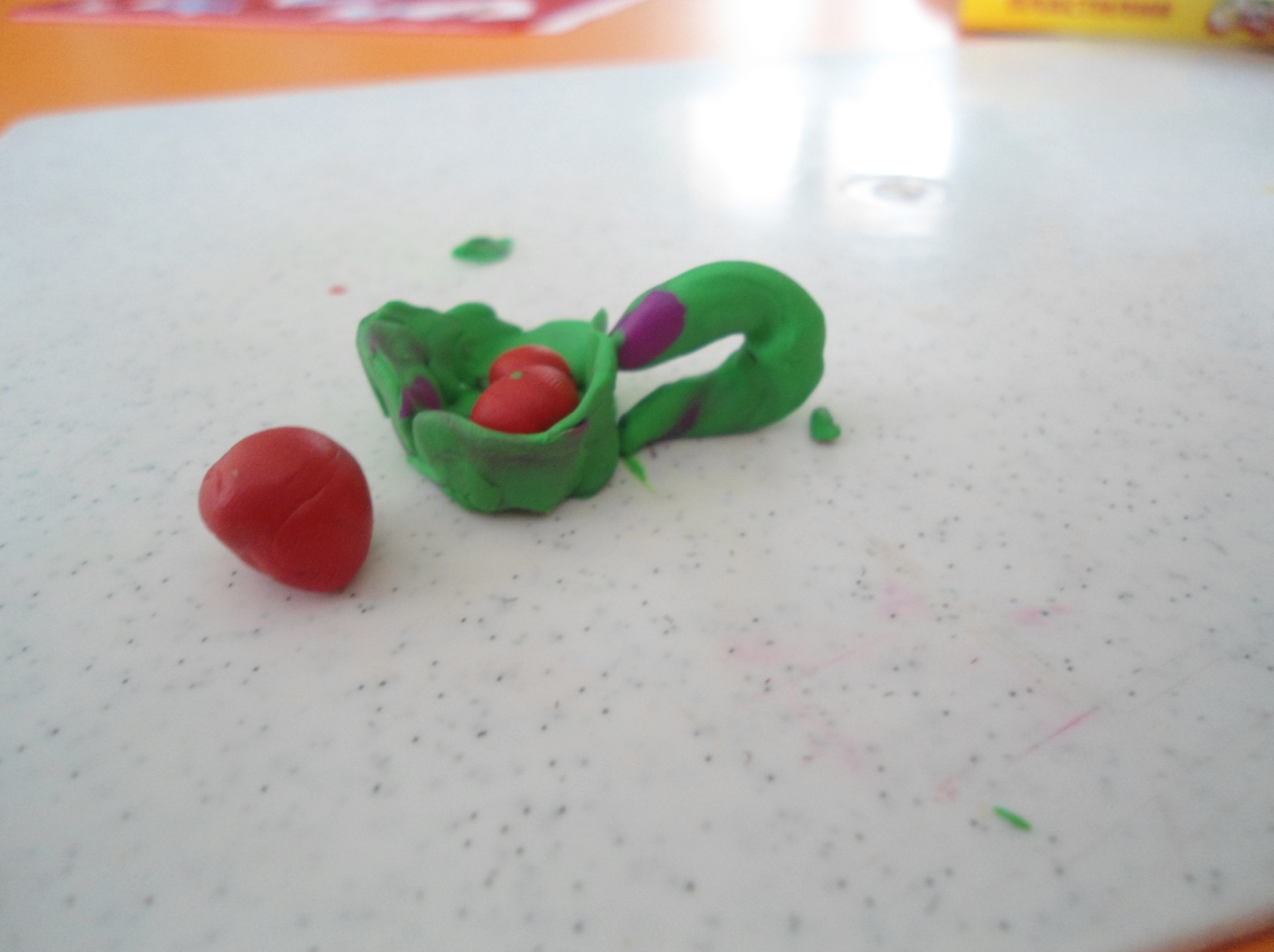 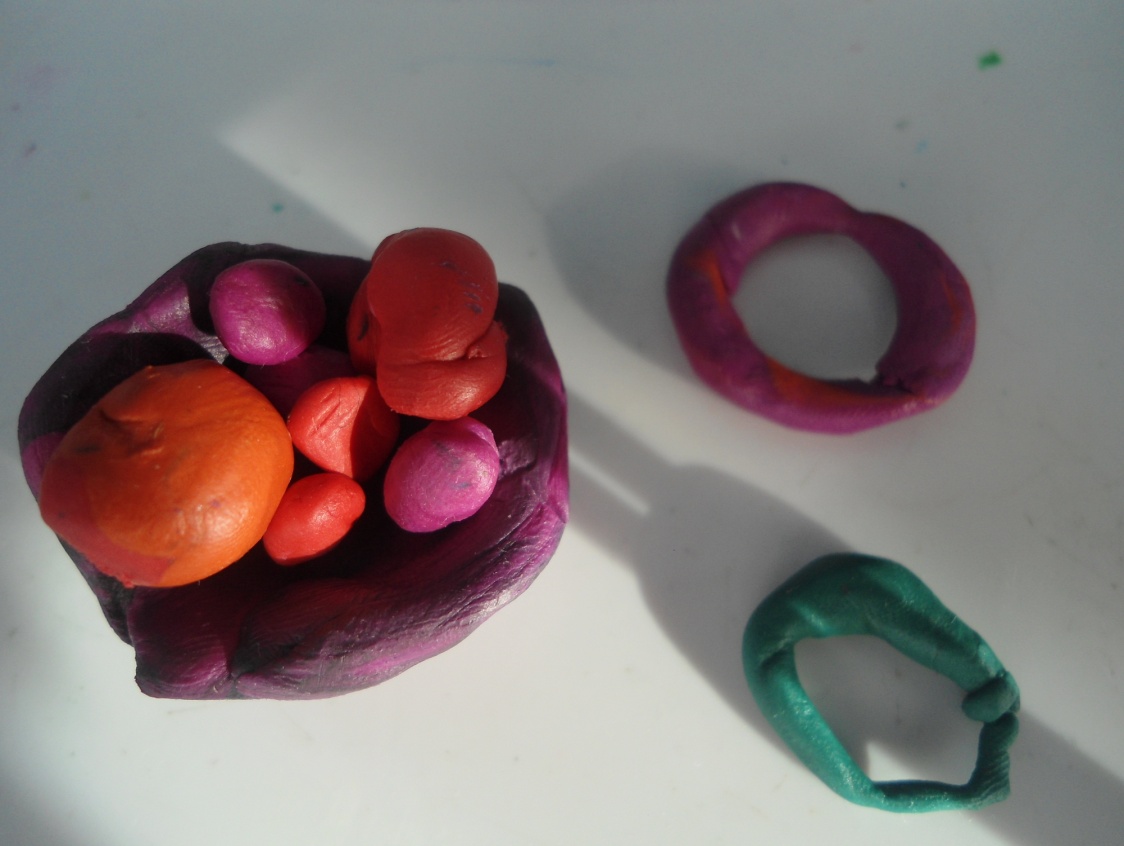 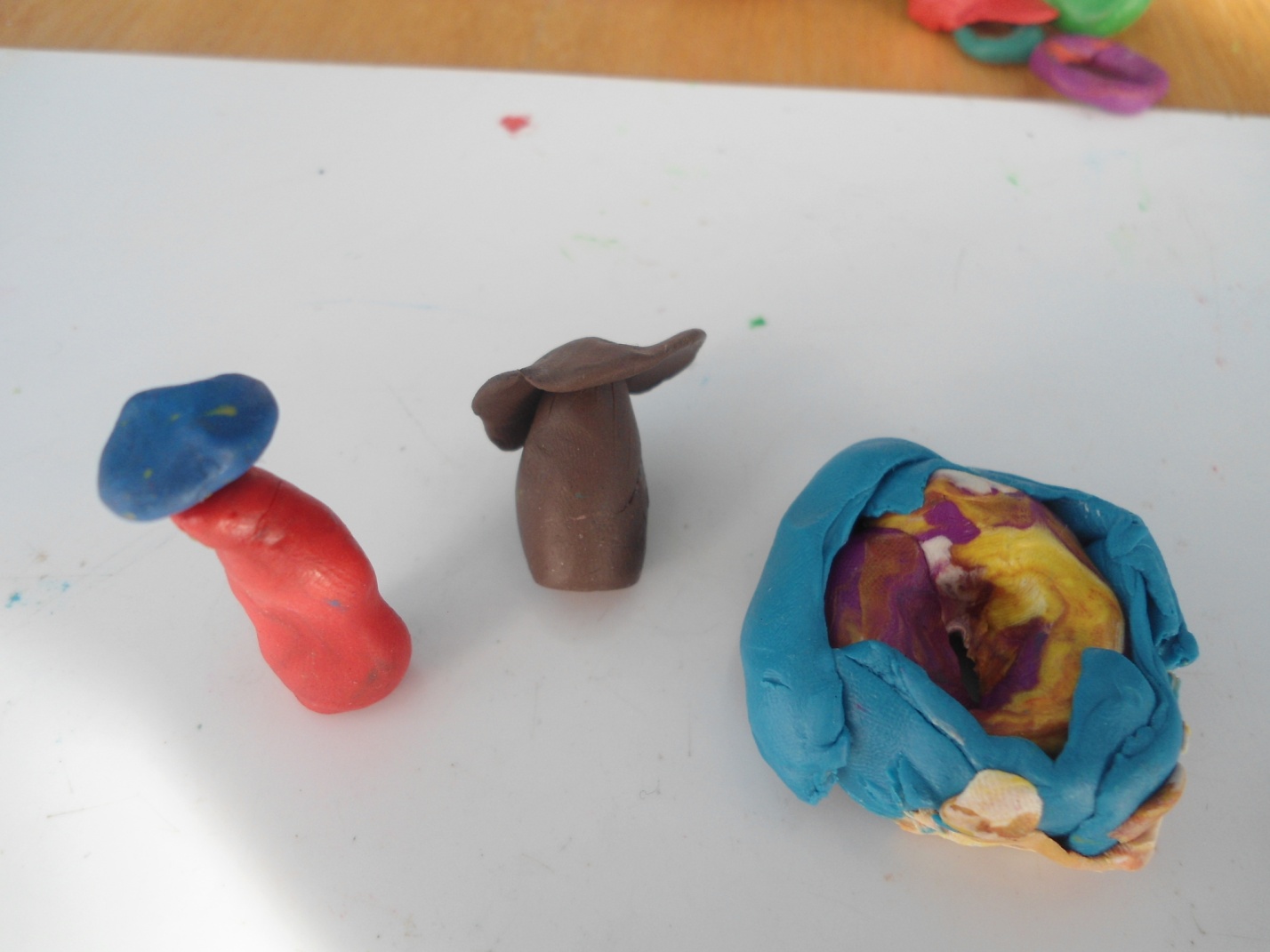 	Накормлю лошадку свежею травою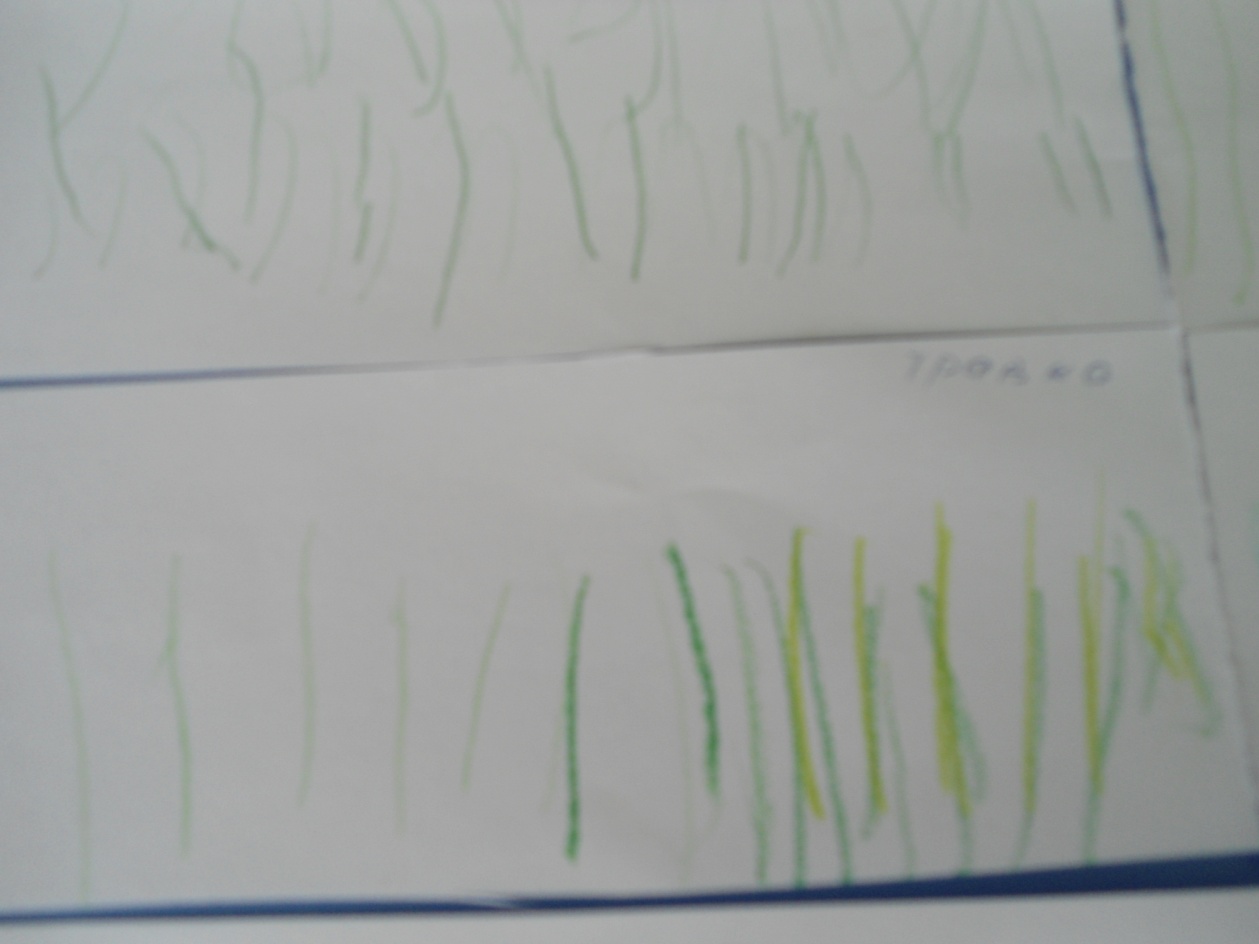 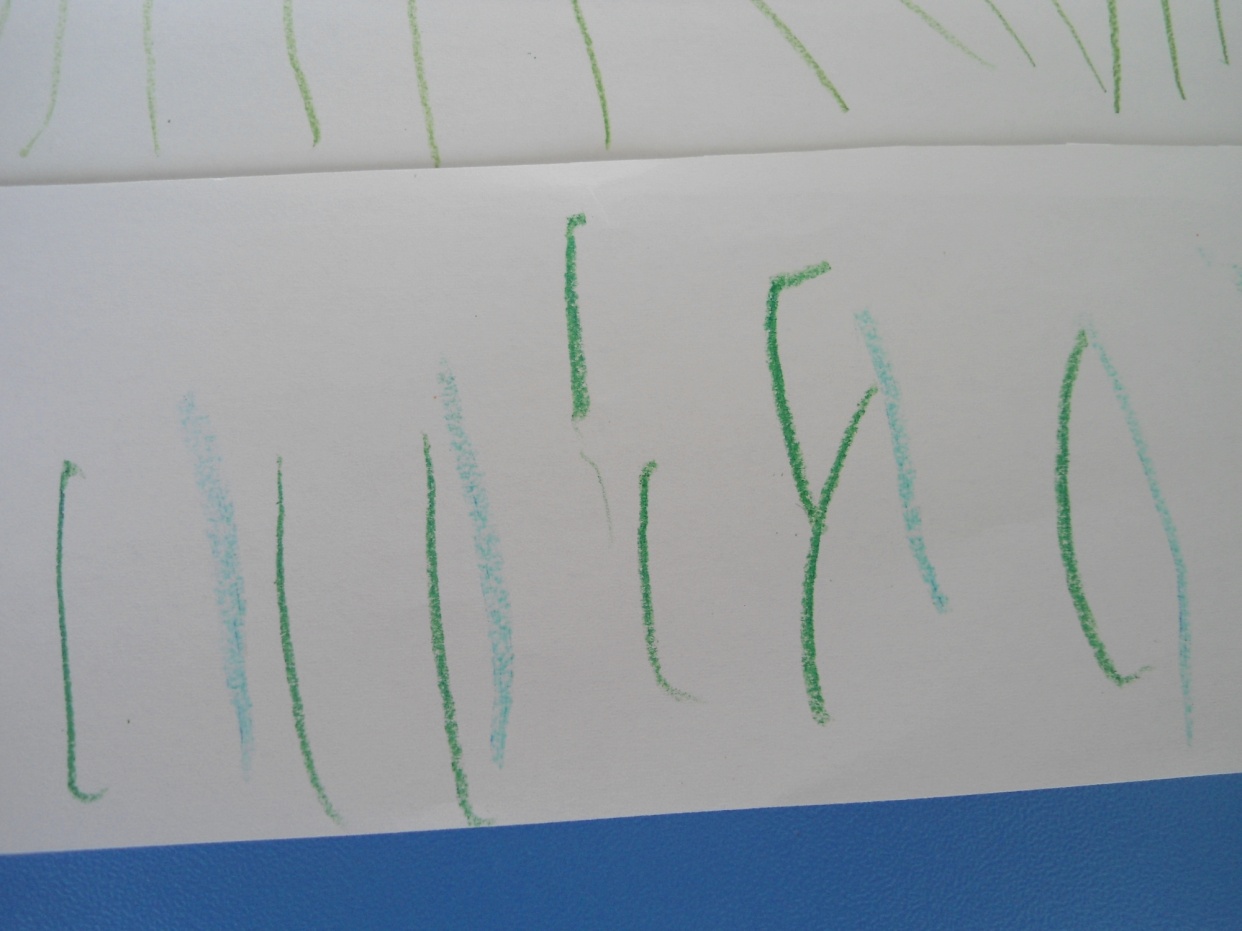 Угостим зайку морковкой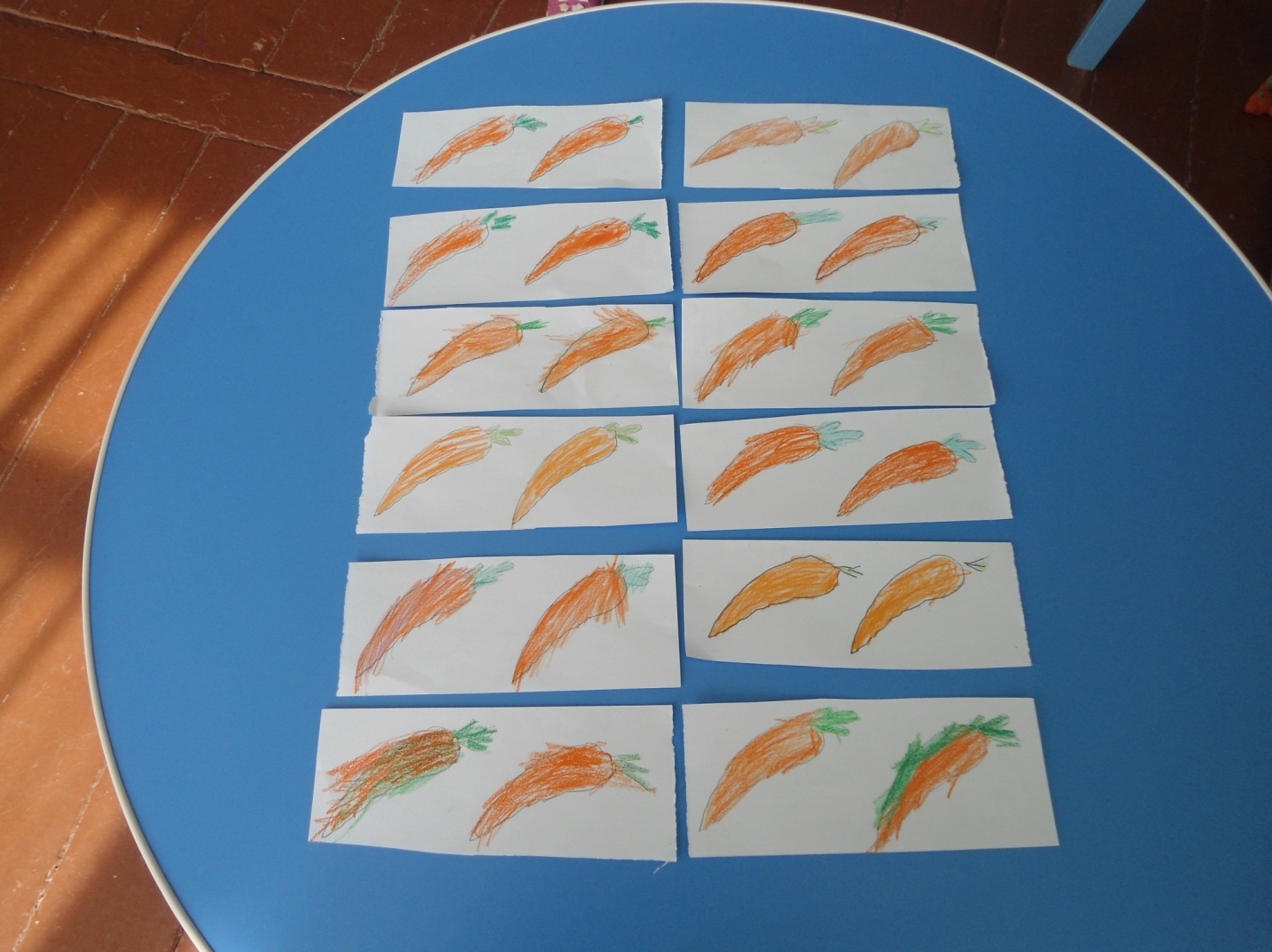 Построим для бычка мостик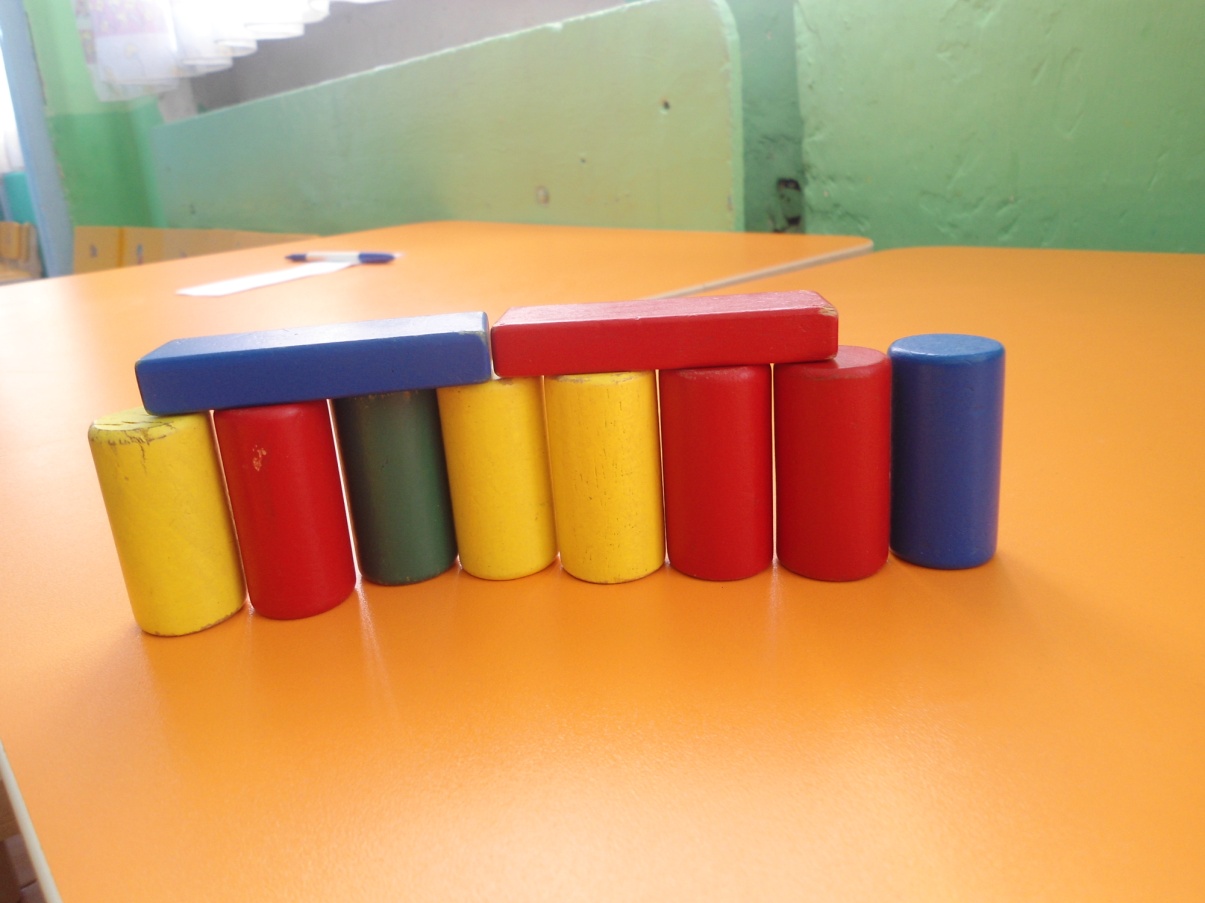 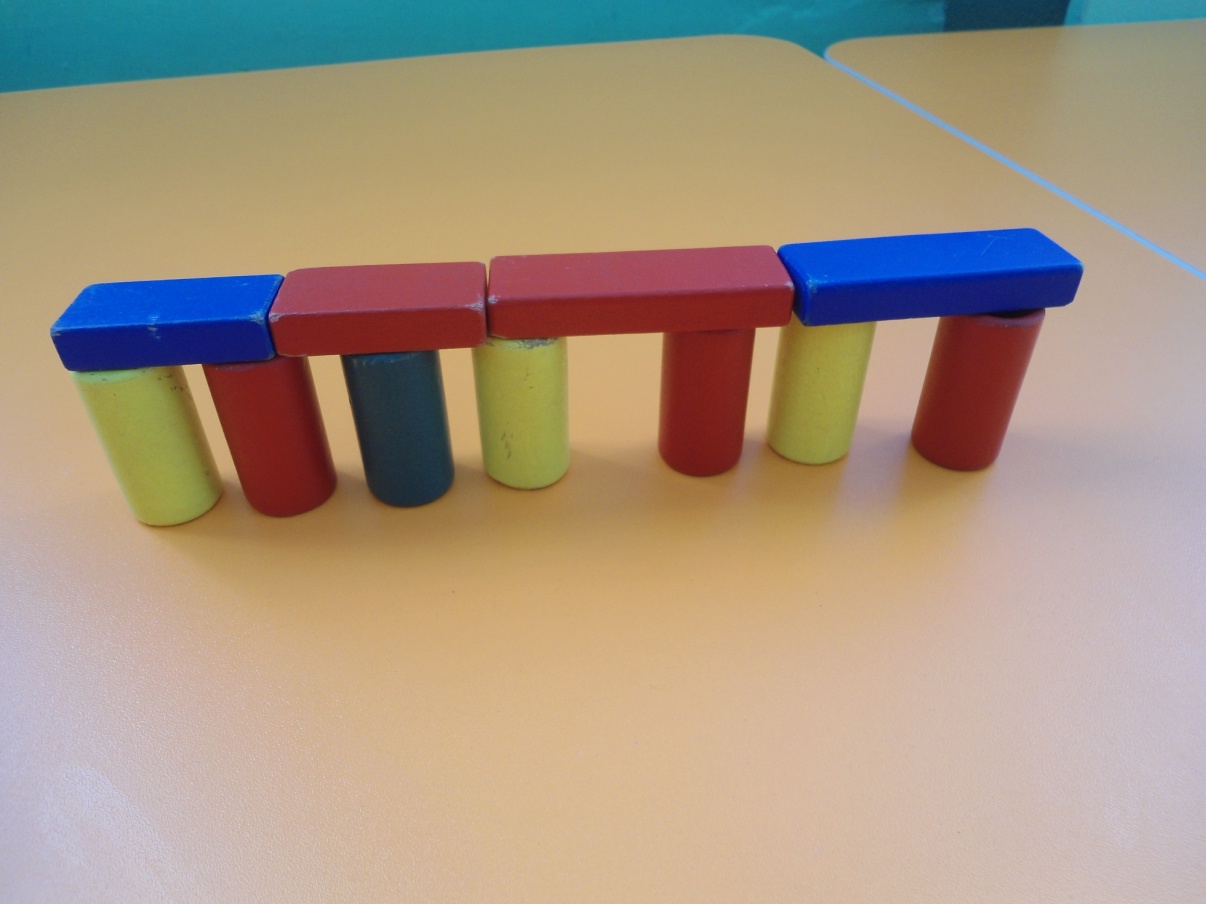 Организованная образовательная деятельностьСовместная деятельность педагога и детейВзаимодействие с семьейУгостим зайку морковкойНаша Таня громко плачетНакормлю лошадку свежею травоюУгощение для мишкиПостроим для бычка мостикРисование цветными карандашамиБеседа, подвижные и малоподвижные ролевые игры с игрушкамиРисование восковыми мелками, ролевые игры с игрушкамиЛепка из пластилинаКонструирование, малоподвижные ролевые игры с игрушкамиРазучивание дома с детьми стихов А. Барто «Игрушки»Чтение потешек и стихотворений об игрушках («Большая кукла» В. Берестова, Стихи А. Барто из цикла «Игрушки» и другие).Изготовление дидактической книжки «Мои любимые игрушки»Проведение дома с детьми пальчиковых игрИтоговое:Творческая гостиная «К нам пришли игрушки»